Field of diversity: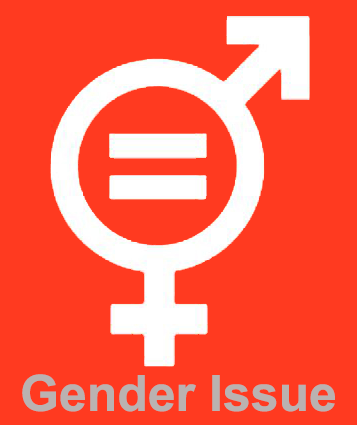 Group size: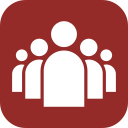 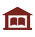 Title       Swapping genders               Swapping genders               Swapping genders               Swapping genders        Group size:ContentThink about the implications of changing your genderThink about the implications of changing your genderThink about the implications of changing your genderThink about the implications of changing your gender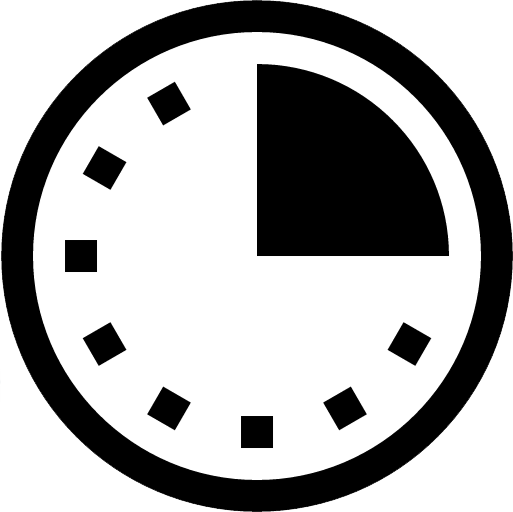 Time:   30 minutesGoals (Skills/Competences)To understand social expectations related to sex and genderTo acknowledge similarities and differences between peopleTo acknowledge the influence of gender related messagesTo understand social expectations related to sex and genderTo acknowledge similarities and differences between peopleTo acknowledge the influence of gender related messagesTo understand social expectations related to sex and genderTo acknowledge similarities and differences between peopleTo acknowledge the influence of gender related messagesTo understand social expectations related to sex and genderTo acknowledge similarities and differences between peopleTo acknowledge the influence of gender related messagesTo understand social expectations related to sex and genderTo acknowledge similarities and differences between peopleTo acknowledge the influence of gender related messagesMaterialHand-out to copy. Exercise sheet. Attachment with possible solutions.Hand-out to copy. Exercise sheet. Attachment with possible solutions.Hand-out to copy. Exercise sheet. Attachment with possible solutions.Hand-out to copy. Exercise sheet. Attachment with possible solutions.Hand-out to copy. Exercise sheet. Attachment with possible solutions.Procedure:Let participants answer the following question: “imagine you would be of the opposite sex. What aspects of your life would be different? In the past, the present and the future?” Give some suggestions like relationships with your parents, your siblings, friends, partners, job choice, leisure time, clothing, being a parent…Let every participant work individually for 5 minutes. Ask to form small groups, preferably all male/female. Ask them to compare their answers and write down a summary.Discussion: Go over the answers. What do men/boys see as possible changes? Ask for feedback from the women/girls. What do women/girls see as possible changes? Ask for feedback from the men/boys. Is the general sense in the answers rather positive or negative? Is there a gender difference in the answers?Let participants answer the following question: “imagine you would be of the opposite sex. What aspects of your life would be different? In the past, the present and the future?” Give some suggestions like relationships with your parents, your siblings, friends, partners, job choice, leisure time, clothing, being a parent…Let every participant work individually for 5 minutes. Ask to form small groups, preferably all male/female. Ask them to compare their answers and write down a summary.Discussion: Go over the answers. What do men/boys see as possible changes? Ask for feedback from the women/girls. What do women/girls see as possible changes? Ask for feedback from the men/boys. Is the general sense in the answers rather positive or negative? Is there a gender difference in the answers?Let participants answer the following question: “imagine you would be of the opposite sex. What aspects of your life would be different? In the past, the present and the future?” Give some suggestions like relationships with your parents, your siblings, friends, partners, job choice, leisure time, clothing, being a parent…Let every participant work individually for 5 minutes. Ask to form small groups, preferably all male/female. Ask them to compare their answers and write down a summary.Discussion: Go over the answers. What do men/boys see as possible changes? Ask for feedback from the women/girls. What do women/girls see as possible changes? Ask for feedback from the men/boys. Is the general sense in the answers rather positive or negative? Is there a gender difference in the answers?Let participants answer the following question: “imagine you would be of the opposite sex. What aspects of your life would be different? In the past, the present and the future?” Give some suggestions like relationships with your parents, your siblings, friends, partners, job choice, leisure time, clothing, being a parent…Let every participant work individually for 5 minutes. Ask to form small groups, preferably all male/female. Ask them to compare their answers and write down a summary.Discussion: Go over the answers. What do men/boys see as possible changes? Ask for feedback from the women/girls. What do women/girls see as possible changes? Ask for feedback from the men/boys. Is the general sense in the answers rather positive or negative? Is there a gender difference in the answers?Let participants answer the following question: “imagine you would be of the opposite sex. What aspects of your life would be different? In the past, the present and the future?” Give some suggestions like relationships with your parents, your siblings, friends, partners, job choice, leisure time, clothing, being a parent…Let every participant work individually for 5 minutes. Ask to form small groups, preferably all male/female. Ask them to compare their answers and write down a summary.Discussion: Go over the answers. What do men/boys see as possible changes? Ask for feedback from the women/girls. What do women/girls see as possible changes? Ask for feedback from the men/boys. Is the general sense in the answers rather positive or negative? Is there a gender difference in the answers?ModificationsCommentsSuccessfactors  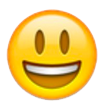 Pitfalls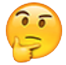 PitfallsThe activity is flexible and depends on the local context. Feel free to adapt!The activity is flexible and depends on the local context. Feel free to adapt!The activity is flexible and depends on the local context. Feel free to adapt!The activity is flexible and depends on the local context. Feel free to adapt!The activity is flexible and depends on the local context. Feel free to adapt!The activity is flexible and depends on the local context. Feel free to adapt!